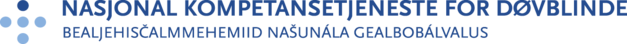 Nyhetsbrev NKDB – nr. 6 2021Endelig sommer!Da er vi midt inni sommeren, den fine lyse tida. Det gjelder å nyte disse sommerdagene, enten man er på jobb eller ferie. Sol og varme får vi ta som en bonus, slik er dette landet hvor det meste er nord.En grei og nyttig sommeraktivitet kan være faglig oppdatering, noe som passer bra med at vi kan presentere alle foredragene fra fagwebinaret den tredje juni på vår YouTube-kanal. Alle disse tre foredragene er tekstet på engelsk, mens powerpointene til foreleserne er tilgjengelig via aktueltsaken Snart 3. juni på Dovblindhet.no.    Husk ellers å ta vare på hverandre, vask hendene og følg med på kvalitetssikret informasjon om koronaviruspandemien her på Helsenorge.no.Følg oss på Facebook, Instagram, Twitter og YouTube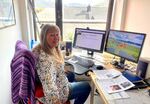 Kunnskapsdeling på forsommerenSiste del i årets fagwebinarserie ble arrangert torsdag 3. juni. Alle foredragene fra denne dagen kan du se nedenfor via vår Youtube-kanal.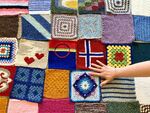 Strikking for døvblindhetÅ få mer oppmerksomhet om døvblindhet er alltid viktig, derfor er vi med på DbIs globale garngraffiti-kampanje Yarn Bombing for Deafblind Awareness.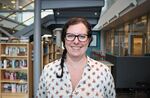 Ny leder for RSDBGro-Anita Nummedal er ny seksjonsleder for Regionsenteret for døvblinde i Tromsø, hun startet i jobben 1. juni.